Отчет 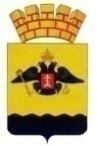 о проведении наиболее значимых антинаркотических мероприятиях, организованных в муниципальном образовании город Новороссийск в январе 2023 годаНачальник отделапо делам молодежи													 О.А. ПараскиопулоРаздел. 1 Наиболее значимые антинаркотические мероприятия, организованные на территории муниципального образования с участием жителей населенных пунктов (с охватом не менее 100 человек)Раздел. 1 Наиболее значимые антинаркотические мероприятия, организованные на территории муниципального образования с участием жителей населенных пунктов (с охватом не менее 100 человек)Раздел. 1 Наиболее значимые антинаркотические мероприятия, организованные на территории муниципального образования с участием жителей населенных пунктов (с охватом не менее 100 человек)Раздел. 1 Наиболее значимые антинаркотические мероприятия, организованные на территории муниципального образования с участием жителей населенных пунктов (с охватом не менее 100 человек)Раздел. 1 Наиболее значимые антинаркотические мероприятия, организованные на территории муниципального образования с участием жителей населенных пунктов (с охватом не менее 100 человек)Раздел. 1 Наиболее значимые антинаркотические мероприятия, организованные на территории муниципального образования с участием жителей населенных пунктов (с охватом не менее 100 человек)Раздел. 1 Наиболее значимые антинаркотические мероприятия, организованные на территории муниципального образования с участием жителей населенных пунктов (с охватом не менее 100 человек)Наименование антинаркотического мероприятия, охват участниковПрименение технических при проведении мероприятий (презентация, видеоролик, интернет-ресурс и т.д.)ФИО специалистов (должность), участвующих в проведении мероприятияДата, время и место проведения мероприятияФИО ответственного лица, контактный телефонФИО ответственного лица, контактный телефонОтметка о выполнении1234556Раздел. 2 Антинаркотические мероприятия, организованные на территории административного центра муниципального образования с участием жителей населенных пунктов (с охватом не менее 25 человек)Раздел. 2 Антинаркотические мероприятия, организованные на территории административного центра муниципального образования с участием жителей населенных пунктов (с охватом не менее 25 человек)Раздел. 2 Антинаркотические мероприятия, организованные на территории административного центра муниципального образования с участием жителей населенных пунктов (с охватом не менее 25 человек)Раздел. 2 Антинаркотические мероприятия, организованные на территории административного центра муниципального образования с участием жителей населенных пунктов (с охватом не менее 25 человек)Раздел. 2 Антинаркотические мероприятия, организованные на территории административного центра муниципального образования с участием жителей населенных пунктов (с охватом не менее 25 человек)Раздел. 2 Антинаркотические мероприятия, организованные на территории административного центра муниципального образования с участием жителей населенных пунктов (с охватом не менее 25 человек)Раздел. 2 Антинаркотические мероприятия, организованные на территории административного центра муниципального образования с участием жителей населенных пунктов (с охватом не менее 25 человек)2.1. Мероприятия, организованные по инициативе управления образования и отдела по делам молодежи2.1. Мероприятия, организованные по инициативе управления образования и отдела по делам молодежи2.1. Мероприятия, организованные по инициативе управления образования и отдела по делам молодежи2.1. Мероприятия, организованные по инициативе управления образования и отдела по делам молодежи2.1. Мероприятия, организованные по инициативе управления образования и отдела по делам молодежи2.1. Мероприятия, организованные по инициативе управления образования и отдела по делам молодежи2.1. Мероприятия, организованные по инициативе управления образования и отдела по делам молодежиНаименование антинаркотического мероприятия, охват участниковПрименение технических при проведении мероприятий (презентация, видеоролик, интернет-ресурс и т.д.)ФИО специалистов (должность), участвующих в проведении мероприятияДата, время и место проведения мероприятияДата, время и место проведения мероприятияФИО ответственного лица, контактный телефонОтметка о выполнении1234456Акция «Кубань без наркотрафарета»(25 чел.)Раздаточный материалКавина Виктория Сергеевна ведущий специалист отдела профилактики асоциальных явлений в молодёжной среде и ИПР  МКУ "Молодёжный центр"12.01.2023, 14:00, Восточный Внутригородской район12.01.2023, 14:00, Восточный Внутригородской районКавина Виктория Сергеевна, 8(912)912-17-11http://odm-nvrsk.ru/news/kuban-bez-narkotrafareta-16/ Лекция «МЫ против наркомании»(98 чел.)Раздаточный материалВидеоматериалКавина Виктория Сергеевна ведущий специалист отдела профилактики асоциальных явлений в молодёжной среде и ИПР  МКУ "Молодёжный центр"13.01.2023, 13:00, ГБПОУ КК «Новороссийский социально-педагогический колледж»13.01.2023, 13:00, ГБПОУ КК «Новороссийский социально-педагогический колледж»Кавина Виктория Сергеевна, 8(912)912-17-11https://vk.com/odmnvrsk?w=wall-5713897_10774 Передвижной консультативно-методический пункт «Маршрут безопасности»(80 чел.)Раздаточный материалКавина Виктория Сергеевна ведущий специалист отдела профилактики асоциальных явлений в молодёжной среде и ИПР  МКУ "Молодёжный центр"17.01.2023, 13:00, ГАПОУ КК «Новороссийский колледж строительства и экономики»17.01.2023, 13:00, ГАПОУ КК «Новороссийский колледж строительства и экономики»Кавина Виктория Сергеевна, 8(912)912-17-11https://vk.com/odmnvrsk?w=wall-5713897_10781 Акция «Кубань без наркотрафарета»(25 чел.)Раздаточный материалКавина Виктория Сергеевна ведущий специалист отдела профилактики асоциальных явлений в молодёжной среде и ИПР  МКУ "Молодёжный центр"19.01.2023, 14:00,Приморский Внтуригородской район19.01.2023, 14:00,Приморский Внтуригородской районКавина Виктория Сергеевна, 8(912)912-17-11http://odm-nvrsk.ru/news/kuban-bez-narkotrafareta-17/ Профилактическая беседа «Осторожно – наркотики»(68 чел.)Раздаточный материал ВидеоматериалКавина Виктория Сергеевна ведущий специалист отдела профилактики асоциальных явлений в молодёжной среде и ИПР  МКУ "Молодёжный центр"23.01.2023, 12:20, ГАПОУ КК «Новороссийский колледж строительства и экономики»23.01.2023, 12:20, ГАПОУ КК «Новороссийский колледж строительства и экономики»Кавина Виктория Сергеевна, 8(912)912-17-11https://vk.com/odmnvrsk?w=wall-5713897_10800 Передвижной консультативно-методический пункт «Маршрут безопасности»(80 чел.)Раздаточный материалКавина Виктория Сергеевна ведущий специалист отдела профилактики асоциальных явлений в молодёжной среде и ИПР  МКУ "Молодёжный центр"24.01.2023, 10:20,ГБПОУ КК «Новороссийский социально-педагогический колледж»24.01.2023, 10:20,ГБПОУ КК «Новороссийский социально-педагогический колледж»Кавина Виктория Сергеевна, 8(912)912-17-11https://vk.com/odmnvrsk?w=wall-5713897_10805 Интерактивная игра «Молодежь за ЗОЖ»(70 чел.)ВидеоматериалКавина Виктория Сергеевна ведущий специалист отдела профилактики асоциальных явлений в молодёжной среде и ИПР  МКУ "Молодёжный центр"25.01.2023, 13:30, ГБПОУ КК "Новороссийский музыкальный колледж им. Д.Д. Шостаковича"25.01.2023, 13:30, ГБПОУ КК "Новороссийский музыкальный колледж им. Д.Д. Шостаковича"Кавина Виктория Сергеевна, 8(912)912-17-11https://vk.com/odmnvrsk?w=wall-5713897_10815 Акция «Кубань без наркотрафарета»(25 чел.)Раздаточный материалКавина Виктория Сергеевна ведущий специалист отдела профилактики асоциальных явлений в молодёжной среде и ИПР  МКУ "Молодёжный центр"26.01.2023, 14:00, Южный внутригородской район26.01.2023, 14:00, Южный внутригородской районКавина Виктория Сергеевна, 8(912)912-17-11http://odm-nvrsk.ru/news/kuban-bez-narkotrafareta-18/ Онлайн флешмоб «Я выбираю жизнь»(50 чел.)ВидеоматериалКавина Виктория Сергеевна ведущий специалист отдела профилактики асоциальных явлений в молодёжной среде и ИПР  МКУ "Молодёжный центр"27.01.2023, 10:00, МКУ «Молодежный центр» (социальные сети)27.01.2023, 10:00, МКУ «Молодежный центр» (социальные сети)Кавина Виктория Сергеевна, 8(912)912-17-11https://vk.com/odmnvrsk?w=wall-5713897_10845 